Wigwam’s Registration Form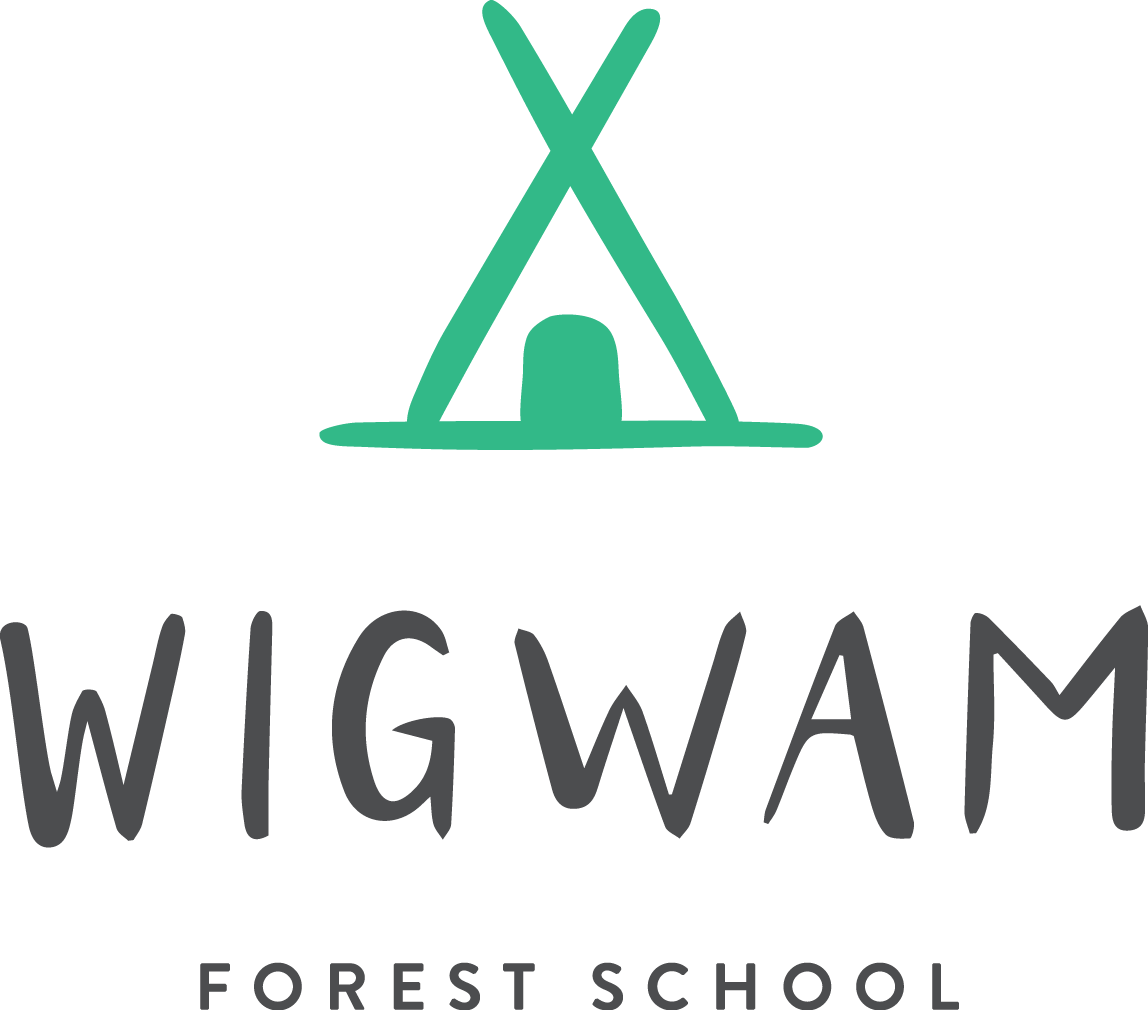 1 Marden Way Petersfield GU31 4PW 07950 887901Emergency contact: 01730 892126Wigwamforest@gmail.com  Child’s detailsData protection I agree to Wigwam Forest School collecting personal data about myself and my child, storing and sharing it with other professionals or agencies under their obligations to Human Rights law and the General Data Protection Regulations 2018 as outlined in Wigwam Forest Schools Term’s and Conditions, Information Sharing and Privacy Notice. This data will be stored in accordance with Wigwam Forest Schools Privacy Policy. PhotographsFor training, publicity and marketing purposes, we regularly take photographs and videos of the children during their play. Only cameras supplied by Wigwam Forest School are used for this purpose, photographs taken are used for marketing including; local newspapers, national newspapers, online media and blogs in accordance with Wigwam Forest Schools Data Protection Policy. Emergency TreatmentIn the event of an accident or emergency involving my child I give permission for the qualified first aider to administer first aid. I understand that every effort will be made to contact me immediately. Emergency services will be called as necessary and I understand my child may be taken to hospital accompanied by a member of staff for emergency treatment and that health professionals are responsible for any decisions on medical treatment in my absence including the use of anesthetic and/or blood transfusions. I have informed Wigwam Forest School of all medical conditions and treatments that my child requires and agree that I will notify Wigwam Forest School of any changes to thisFor inhalers/auto-injectors (e.g. Epipens) onlyI give permission for a named member of staff who has been appropriately trained to support the administration of an Epipen/inhaler supplied by meAnthihistamine Child’s first name(s)SurnameChild’s full addressDate of birthFamily detailsFamily detailsFamily detailsFamily detailsFamily detailsFamily detailsFamily detailsName of parent(s)/carer(s) with whom the child lives:Name of parent(s)/carer(s) with whom the child lives:Contact details 1 (including emergency information):Contact details 1 (including emergency information):Contact details 1 (including emergency information):Contact details 1 (including emergency information):Contact details 1 (including emergency information):Contact details 1 (including emergency information):Contact details 1 (including emergency information):Parent/carer full nameRelationship to childDaytime/work telephone MobileMobileHome telephone EmailEmailHome addressWork addressDoes this parent have parental responsibility for the child? Yes □   No □Does this parent have parental responsibility for the child? Yes □   No □Does this parent have parental responsibility for the child? Yes □   No □Does this parent have parental responsibility for the child? Yes □   No □Does this parent have parental responsibility for the child? Yes □   No □Does this parent have parental responsibility for the child? Yes □   No □Does this parent have parental responsibility for the child? Yes □   No □Contact details 2 (including emergency information):Contact details 2 (including emergency information):Contact details 2 (including emergency information):Contact details 2 (including emergency information):Contact details 2 (including emergency information):Contact details 2 (including emergency information):Contact details 2 (including emergency information):Parent/carer full nameRelationship to childDaytime/work telephone MobileMobileHome telephone EmailEmailHome addressWork addressDoes your child have any on-going medical conditions? If so, please specify:Does your child require a health care plan? Yes □   No □SignedDateSignedDateSignedDateSignedDateSignedDateI give permission for staff to administer antihistamines if deemed appropriate I give permission for staff to administer antihistamines if deemed appropriate I give permission for staff to administer antihistamines if deemed appropriate I give permission for staff to administer antihistamines if deemed appropriate SignedSignedDateI give permission for staff to remove ticks or splinters as necessaryI give permission for staff to remove ticks or splinters as necessaryI give permission for staff to remove ticks or splinters as necessaryI give permission for staff to remove ticks or splinters as necessaryI give permission for staff to remove ticks or splinters as necessarySignedSignedDateI understand it is my responsibility to ensure my child is wearing a hypoallergenic sun cream and the correct kit as laid out in Wigwam Forest Schools kit list when attending Forest School sessions SignedDatePolicies and proceduresWigwam Forest School policies and procedures are available for parents to view and download from our website www.wigwamforest.weebly.com. Policies and proceduresWigwam Forest School policies and procedures are available for parents to view and download from our website www.wigwamforest.weebly.com. Policies and proceduresWigwam Forest School policies and procedures are available for parents to view and download from our website www.wigwamforest.weebly.com. Policies and proceduresWigwam Forest School policies and procedures are available for parents to view and download from our website www.wigwamforest.weebly.com. Policies and proceduresWigwam Forest School policies and procedures are available for parents to view and download from our website www.wigwamforest.weebly.com. Policies and proceduresWigwam Forest School policies and procedures are available for parents to view and download from our website www.wigwamforest.weebly.com. SignedDatePrinted namePrinted namePlease sign below to indicate that the information given on this form is accurate and correct, and that you will notify us of any changes as they arise. Please sign below to indicate that the information given on this form is accurate and correct, and that you will notify us of any changes as they arise. Please sign below to indicate that the information given on this form is accurate and correct, and that you will notify us of any changes as they arise. Please sign below to indicate that the information given on this form is accurate and correct, and that you will notify us of any changes as they arise. Please sign below to indicate that the information given on this form is accurate and correct, and that you will notify us of any changes as they arise. Please sign below to indicate that the information given on this form is accurate and correct, and that you will notify us of any changes as they arise. Parent name Parent name Parent name SignedDate